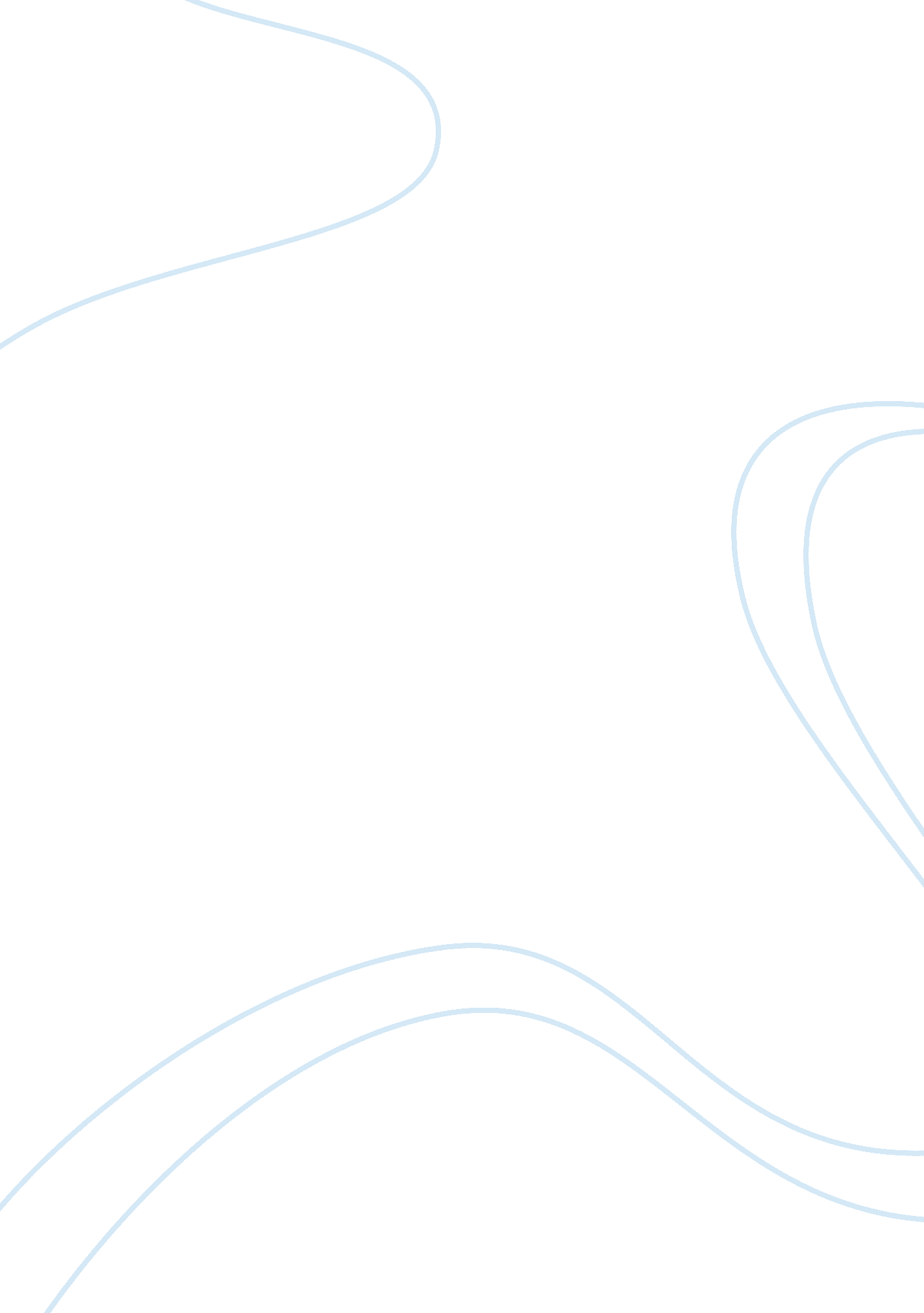 United service organization for tesla motors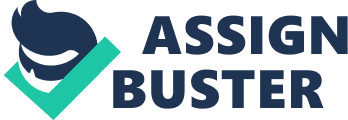 \n[toc title="Table of Contents"]\n \n \t United Services Organization \n \t Talking Points \n \t Tesla Motors Fact Sheet ( Hoovers. com, 2011 ) \n \t USO Fact Sheet ( uso. org, 2011 ) \n \t Chairman, CEO, and Product Architect: Gibson, Sloan \n \t PRESS RELEASE \n \t Unconventional car manufacturer Tesla spouses with USO \n \n[/toc]\n \n Tesla Motors is a house based in Silicon Valley which designs, industries and sells electric vehicles ( EVs ) and electric vehicle powertrain pieces. At present, it is the exclusive car manufacturer edifice and selling a zero-emission athleticss auto in consecutive production. The house is besides engaged in technology and production development of a zero-emission premium saloon, the Model S, manufactured in Fremont, California and similarly sells its electric powertrain constituents to other car manufacturers, such as Daimler and Toyota ( GreenCarMagazine. com, 2009 ) . Its corporate administration is chiefly comprised of a Board of Directors who establishes high criterions for the Company 's workers, officers and managers. Inherent in this thought is the significance of reasonable and prudent corporate administration. It is the duty of the Board of Directors to function as a wise fiduciary for shareholders and to oversee the disposal of the Company 's ventures. Guidelines are set in topographic point and are capable to change from clip to clip as the Board of Directors considers suited and is in the best involvements of the company or as necessitated by pertinent bylaws and directives ( Tesla, 2011 ) . Tesla Motors was named after the electrical applied scientist and physicist Nikola Tesla. Tesla Roadster, the house 's really first vehicle, is the first production car to use lithium-ion battery cells and the first production EV with a scope greater than 200A stat mis ( 320 kilometer ) per charge ( Tesla, 2011 ) . It utilizes an AC motor derived straight from Tesla 's original 1882 design which was a merchandise, harmonizing to Tesla himself, of an intense craze tantrums due to tire when he was at work as an applied scientist and discoverer in Austria-Hungary. The base theoretical account accelerates from 0-60 miles per hour in 3. 9 seconds and is twice every bit energy-efficient as the Toyota Prius harmonizing to environmental analysis ( Tesla, 2011 ) . As of January 2011, Tesla had delivered more than 1, 500 Roadsters in at least 30 states. Tesla started fabricating right-hand-drive Roadsters in early 2010 for the UK and Ireland markets, and so multiplied gross revenues to right-hand-drive markets of Australia, Japan, Hong Kong and Singapore. The car company is at present developing the Model S, an all-electric household saloon. Tesla unveiled and introduced the auto to the populace last March 26, 2009 with a basal monetary value of US $ 57, 400 ( or US $ 49, 900 after a US federal revenue enhancement recognition ) . The Model S will hold three battery battalion options for a scope of up to 300A stat mis ( 480 kilometer ) per charge. Tesla plans to fabricate the 2012 Model S in Fremont, California in an assembly works once operated by NUMMI, a now non-operational articulation project of General Motors and Toyota ( Ricketts, 2010 ) . Tesla purchased a interest in the site in May 2010 for US $ 42 million and opened the installation in October 2010 as a Tesla mill. As of January 2011, Tesla has taken approximately 3, 500 reserves for the Model S and expects to get down presenting autos to clients in 2012 ( Ridell, 2010 ) . Michaels ( 2010 ) adds that Tesla presently engages more than 500 people and is on monolithic enlisting for employees for places in its central offices in Palo Alto, California and for its European central office in Maidenhead, UK, likewise for the house 's lifting figure of gross revenues installations all throughout North America and Europe. United Services Organization The United Service Organizations Inc. ( USO ) is a cloistral, non-profit group that affords optimism and recreational services to members of the U. S. military, with plans in 140 centres all over the universe. Since its beginnings in 1941, it has worked in confederation with the Department of Defense ( DOD ) and has offered nutriment and amusement to U. S. armed forces, with operations to a great extent dependent on private parts and on financess, goods, and services from DOD. Like Tesla Motors, the USO has a board commission dwelling of affluent, noteworthy figures who look after the well being of the organisation. This board besides makes determinations based on budgeting and appoints a CEO and President to move on their behalf. Basically, the organisation was established in 1941 in reaction to an entreaty from President Franklin D. Roosevelt to supply morale and diversion services to U. S. uniformed military forces. The first national run president was Thomas Dewey, who raised $ 16 million in the first twelvemonth. The USO was incorporated in New York February 4, with the first installation erected in DeRidder, Louisiana. The USO nine was a topographic point to travel for dances and societal events, for films and music, for a quiet topographic point to speak or compose a missive place, or for a free cup of java and an egg ( USO. org ) . USO centres all over the universe recruited female voluntaries to function rings, dance, and merely talk with the military personnels, doing manner for them to go patriots every bit good as professionals. These adult females clambered to garner the community around the soldiers and produce plans for them. One soldier remembers an incident in 1943, when he met Donna Reed at a U. S. O. canteen and asked her to dance. `` I had ne'er danced with a famous person before, so I felt delighted, privileged even, to run into her. . . . But I truly felt she was like a miss from back place. '' ( Rohter, 2009 ) . By 1946, hostesses had attended to more than two 1000 soldiers daily while besides affording different installations for the injured and the recuperating who were on leave. Solicitation of support became known as a important beginning needed in order to procure backing support for their USO group and subsequently to react to the demands of soldiers during the Korean War. Today the USO relies to a great extent on contributions and sponsorships from private entities every bit good as major corporations. While congressionally chartered, the USO is non a authorities bureau. During World War II, the USO became known to military forces as a `` place off from place '' and started a tradition of amusement specials that continues boulder clay today. Engagement and submergence in the USO was one of several ways in which the state had come together to back up the war attempt, with about 1. 5 million Americans who have undertaken their services in some manner. After it was disbanded in 1947, the USO was resuscitated in 1950 for the Korean War, after which it besides provided peacetime services. And even during the Vietnam War, USO 's were on occasion situated in struggle countries ( USO. org, 2011 ) . The organisation became preponderantly well-known for its unrecorded presentations titled Camp Shows, through which the amusement industry became a morale supporter for its military mans and adult females. Hollywood in general was eager to show its patriotism and legion large names joined the ranks of USO performing artists. They performed in military bases at place and abroad, frequently puting their ain lives at interest by going or executing under parlous situations.. In 2008, Sloan Gibson became the 22nd President and CEO, and was functioning 7. 7 million visitants annually. Today, the USO has over 160 locations around the universe in 11 states and 23 provinces functioning up a population of approximately 8 million visitants. Talking Points One of Tesla 's marked aim is to increase the figure and assortment of EVs available to mainstream consumers by selling its ain vehicles and online. USO 's aim to function military military personnels until everyone comes place. Tesla serves as a accelerator and a positive illustration to other car manufacturers and demonstrate that there is repressed consumer demand for vehicles that are both high-performance and efficient ; Like Tesla, the USP besides notices a consumer demand for hiking morale and public assistance. Tesla laminitis and CEO Musk is 2010 Automotive Executive of the Year Innovator Award for speed uping the development of electric vehicles throughout the planetary automotive industry. USO 's Sloan Gibson has inordinately increased gross doing this non-profit-making organisation extremely desireable. The Tesla Roadster has a basal monetary value of US $ 109, 000, a‚¬84, 000 or GB? 86, 950 with the primary end of selling EVs to mainstream consumers at more sensible monetary values, nevertheless, Tesla intentionally intended its first production vehicle at `` early adoptive parents '' so that the house could rise the engineering before dropping down to less expensive vehicle and is expected to establish a US $ 30, 000 vehicle, codenamed BlueStar ; In 2009, Tesla was granted a US $ 465 million in interest-bearing loans from the United States Department of Energy. Such funding, a part of a US $ 8 billion plan for advanced vehicle engineerings, backs up the technology and production of the Model S saloon, every bit good as the development of powertrain engineering. USO continues to trust to a great extent on support from contributions. Tesla Motors Fact Sheet ( Hoovers. com, 2011 ) Tesla Motors, Inc. 3500 Deer Creek, Palo Alto, Ca 94304 Tesla Motors intends to trip the populace 's passion and eco-conscience for electric vehicles. Founded in 2003, the company designs, industries, and markets fashionable, public presentation electric autos, and powertrain constituents. Tesla Roadster is its flagship theoretical account, which the company continues to upgrade. The Roadster 's operating eyeglasses include zero to 60 in less than four seconds and a top velocity of 125 miles per hour. The fuel-efficient to the full electric vehicle recharges its lithium-ion batteries from an mercantile establishment, and, depending on a driver 's velocity, is capable of 245 stat mis per charge. Roadsters are based on Lotus ' Elise theoretical account ; their United kingdom assembly is switching to a California installation. In mid-2010, Tesla became a publicly held company. Company Type: Public Chairman, CEO, and Product Architect: Musk, Elon Chief financial officer: Deepak, Ahuja CTO: Straubel, Jeffrey National association of securities dealers automated quotations: TSLA Fiscal Year End: December 2009 gross revenues $ 111. 9M A twelvemonth gross revenues growing: 659. 3 % 2009 Net income: $ 55. 7M 2009 Employees: 514 1 twelvemonth employee growing: 0 % USO Fact Sheet ( uso. org, 2011 ) United Services Organization World Headquarters Washington Navy Yard Building 220 1008 Eberle Place, S. E. Suite 301 Washington, D. C. 20374 Company Type: Private, Non net income Chairman, CEO, and Product Architect: Gibson, Sloan NAIC: 813410 Civic and Social Organizations Employees: up to 500 2009 Gross: $ 253, 311, 123. 00 2009 Program disbursal: $ 215, 301, 415. 00 The USO mission is to supply morale, public assistance and recreation-type services to uniformed military forces. The original purpose of Congress for the USO was to stand for the American people by widening a `` Touch of Home '' to their military members. Therefore, although some USO programs/services are similar to those provided by other bureaus, the trademark of the USO has been and will go on to be how, every bit much as what, services are provided. The USO is chartered by the Congress as a non-profit charitable corporation and is non a portion of the United States Government. It receives no direct authorities support, but is endorsed by the President of the United States and the Secretary of Defense. Each President has been the Honorary Chairman of the USO since its origin. PRESS RELEASE Unconventional car manufacturer Tesla spouses with USO HAWTHORNE, Calif. -- ( BUSINESS WIRE ) . A rare combination so, but the unlikely has happened. Tesla Motors, a house based in Silicon Valley Alliess with the United Service Organization, a known war entertainer for decennaries. The team-up of these two world's-apart concerns is a welcome add-on to the few extraordinary confederations in the concern universe. Tesla is the lone production car manufacturer already selling highway-capable EVs in North America or Europe. With 0-60 miles per hour in 3. 9 seconds, the Roadster outperforms about all athleticss autos in its category yet is six times as energy efficient as gas guzzlers and delivers 244 stat mis per charge. Tesla has delivered about 300 Roadsters, and about 1, 000 more clients are on the wait list. Tesla Motors is a reflecting illustration of American invention, uniting Silicon Valley creativeness and cunning with first automotive endowment. This USO/Tesla Motors joint venture will convey together an gathering of resources, including web sites, hand-outs, a billfold cards, DVDs and an on-line direction component/module that will supply USO staff and voluntaries with information on the best imaginable techniques to back up soldiers, Mariness, crewmans, aviators, seashore guardsmen and their partners during a prospective clip of demand with the assistance of Tesla Motor vehicles. As portion of the plan, USO staff and morticians are afforded information, way and supervising on acknowledging marks and indexs of distribution and warfare emphasis, categorising substance abuse and maltreatment, military-family parenting resources, managing emphasis and the sensitive stage of deployment. The organisation believes that combat emphasis and multiple deployments normally result to post-traumatic emphasis and other behavioural wellness issues therefore doing it exceptionally critical to propose ways to endorse up the work forces and adult females who wear the state 's unvarying and defend American freedoms. The USO-Tesla confederation will be a truly explosive squad worth watching. 